RESPONDING TO THE CONSULTATION 

We are inviting responses to this consultation paper by 29th of October 2018. 
You can email your response to: fraudregulationssocialsecurity@gov.scot  or you can send it to us by post to: 

Cross Cutting Policy Team (Fraud) 
Social Security Directorate Scottish Government5th Floor
5 Atlantic QuayGlasgowG2 8LUHandling your responseWe need to know how you wish your response to be handled and, in particular, whether you are happy for your response to be made public.  

If you are emailing or posting your response to us please complete the Respondent Information Form below as this will ensure that we treat your response appropriately. 
All respondents should be aware that the Scottish Government is subject to the provisions of the Freedom of Information (Scotland) Act 2002 and would therefore have to consider any request made to in under the Act for information relating to responses made to this consultation exercise.
Comments and concerns

If you have any comments about how this consultation exercise has been conducted please send them by email or post using the details provided above. 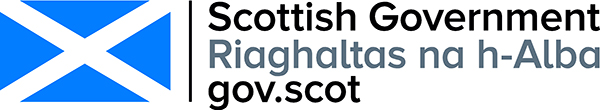 Consultation on the Code of Practice for Investigations and Investigation of Offences Regulations RESPONDENT INFORMATION FORMPlease Note this form must be completed and returned with your response.Are you responding as an individual or an organisation?
	Individual	Organisation
Full name or Organisation’s name  
Phone number  
AddressPostcodeEmailThe Scottish Government would like your permission to publish your consultationresponse. Please indicate your publishing preference:  Publish response with name  Publish response only (without name)*  Do not publish responseWe will share your response internally with other Scottish Government policy teams who may be addressing the issues you discuss. They may wish to contact you again in the future, but we require your permission to do so. Are you content for Scottish Government to contact you again in relation to this consultation exercise?

  Yes
  NoConsultation Questions General Questions 
REGULATIONS - BUSINESS AND REGULATORY IMPACT ASSESSMENT
REGULATIONS - EQUALITY IMPACT ASSESSMENTQuestion 1a Do you agree with our approach to requesting information in regulation 4 of the Investigation of Offences regulations, as shown in Box 1 and outlined in paragraphs 26 to 30? 
Yes   /  No Question 1b If No, please explain why.Question 2a Do you agree with our approach to obtaining electronic information under regulation 5  shown in Box 2 and outlined in paragraph 31? 
Yes   /  No Question 2b If No, please explain why. Question 3a Do you agree with our approach to entry and search of premises for the purposes of a fraud investigation under regulation 6, shown in Box 3 and outlined in paragraphs 32 to 34? 
Yes   /  No Question 3b If No, please explain why. Question 4aDo you agree with our proposal for new offences relating to delay or obstruction of an investigation, as outlined in paragraphs 35 to 36 and in regulation 7 shown in Box 4? Yes   /  No Question 4b If No, please explain why.Question 5Do you have any other comments about Chapter 1 of the Code of Practice for Investigations?Question 6aDo you agree with our approach to authorising a person to use the information gathering powers set out in the Investigation of Offences regulations, as shown in regulation 3 in Box 5  and outlined in paragraph 38?
Yes   /  No Question 6b If No, please explain why?Question 7aDo you think the restrictions placed on authorised officers are correct as shown in regulation 3 in Box 5 and outlined in paragraphs 39 and 40?Yes   /  No Question 7b. If No, what other restrictions do you feel are required?Question 8Do you have any other comments about the contents of Chapter 2 of the Code of Practice for Investigations? Question 9aDoes Chapter 3 of the Code of Practice provide sufficient detail to explain how a person will be treated with fairness, dignity and respect during a fraud investigation?Yes   /  No Question 9b. If No, please explain what else you think could be added to ensure this.Question 10Do you have any other comments about the contents of Chapter 3 of the Code of Practice for Investigations? Question 11a.Does Chapter 4 of the Code of Practice clearly set out how the potential outcome of an investigation will be explained to an individual?Yes   /  No Q11b. If No, what else should this chapter explain?Question 12aDo you believe that our approach set out in Chapter 4 of the Code of Practice will help to ensure a person is treated fairly, with dignity and respect?Yes   /  No Question 12b If No, please indicate what else you think we might do to ensure this.Question 13a.Do you agree with our approach to complaints in Chapter 5 of the Code of Practice for Investigations?  Yes   /  No Question 13b. If No, please tell us what else you would like to see included.Question 14a.Do you believe we have identified the correct legislation and Codes of Practice that will be relevant to fraud investigations for devolved benefits?Yes   /  No Question 14b. If No, what else do you think should have been included?Question 15a.Is the content of the Codes of Practice for Investigations right?Yes   /  No Question 15b. If No, what else do you think should have been included?Question 16. Is there anything else you would like to tell us about the Code of Practice for Investigations?Question 17.Is there anything else you would like to tell us about the Investigation of Offences regulations?Question 18a.Have we identified all of the business related impacts?Yes   /  No Question 18b. If No, what other impacts do you think should have been included?Question 19a.Are you aware of any equality issues we have not identified in terms of introduction of the Investigation of Offences regulations?Yes   /  No Question 19b. If yes, what other impacts do you think should have been included?